Publicado en Madrid el 10/05/2022 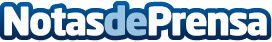 Los bioflavonoides mejoran la función articular de forma natural, según AORA HealthAORA Health, laboratorio español especializado en nutracéuticos de alto valor, propone una fórmula basada en bioflavonoides como la baicalina y la catequina para aliviar el dolor articularDatos de contacto:Sheila Carbajal915 191 005Nota de prensa publicada en: https://www.notasdeprensa.es/los-bioflavonoides-mejoran-la-funcion Categorias: Nacional Medicina Nutrición Industria Farmacéutica Medicina alternativa Consumo http://www.notasdeprensa.es